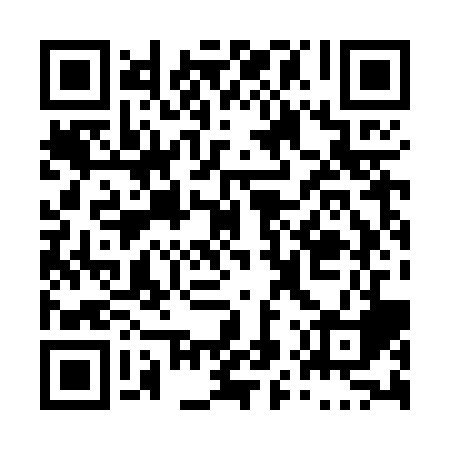 Ramadan times for Tilbury, Ontario, CanadaMon 11 Mar 2024 - Wed 10 Apr 2024High Latitude Method: Angle Based RulePrayer Calculation Method: Islamic Society of North AmericaAsar Calculation Method: HanafiPrayer times provided by https://www.salahtimes.comDateDayFajrSuhurSunriseDhuhrAsrIftarMaghribIsha11Mon6:316:317:481:405:457:327:328:4912Tue6:296:297:461:395:467:337:338:5013Wed6:276:277:441:395:477:357:358:5214Thu6:266:267:421:395:487:367:368:5315Fri6:246:247:411:385:497:377:378:5416Sat6:226:227:391:385:507:387:388:5517Sun6:206:207:371:385:517:397:398:5618Mon6:186:187:361:385:527:407:408:5819Tue6:176:177:341:375:537:417:418:5920Wed6:156:157:321:375:537:437:439:0021Thu6:136:137:301:375:547:447:449:0122Fri6:116:117:291:365:557:457:459:0323Sat6:096:097:271:365:567:467:469:0424Sun6:076:077:251:365:577:477:479:0525Mon6:056:057:231:355:587:487:489:0626Tue6:046:047:221:355:597:497:499:0827Wed6:026:027:201:355:597:517:519:0928Thu6:006:007:181:356:007:527:529:1029Fri5:585:587:161:346:017:537:539:1230Sat5:565:567:151:346:027:547:549:1331Sun5:545:547:131:346:037:557:559:141Mon5:525:527:111:336:037:567:569:152Tue5:505:507:101:336:047:577:579:173Wed5:485:487:081:336:057:587:589:184Thu5:475:477:061:336:068:008:009:195Fri5:455:457:041:326:068:018:019:216Sat5:435:437:031:326:078:028:029:227Sun5:415:417:011:326:088:038:039:238Mon5:395:396:591:316:098:048:049:259Tue5:375:376:581:316:098:058:059:2610Wed5:355:356:561:316:108:068:069:28